В соответствии с Федеральным законом от 06 октября 2003 года № 131-ФЗ «Об общих принципах организации местного самоуправления в Российской Федерации», Федеральным законом от 25 декабря 2008 года № 273-ФЗ «О противодействии коррупции», на основании Указа Президента Российской Федерации «О национальном плане противодействия коррупции на 2021-2023 годы», в целях организации и координации работы по противодействию коррупции, администрация Кшаушского сельского    поселения     п о с т а н о в л я е т:1.   Утвердить прилагаемый План мероприятий по противодействию коррупции в Кшаушском сельском поселении на 2021-2023 годы (далее – План).Считать утратившим силу постановление администрация Кшаушского сельского поселения от 10 августа 2018 года № 64 «Об утверждении плана мероприятий по противодействию коррупции в Кшаушском сельском поселении на 2018-2020 годы»Опубликовать настоящее постановление в газете «Ведомости Чебоксарского района» и разместить на официальном сайте Кшаушского сельского поселения Чебоксарского района в информационно-телекоммуникационной сети «Интернет».4.     Контроль за исполнением настоящего постановления оставляю за собой.Глава администрацииКшаушского  сельского поселения                                                                       С.И.Мульдияров                                    УТВЕРЖДЕНпостановлением администрации  Кшаушского сельского поселенияот  10.02.2021 г. №7Чăваш РеспубликинШупашкар районěнчи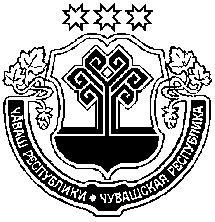 Кăшавăш ял поселенийĕн администрацийĕЙЫШĂНУ10.02.2021 г. №7 Кăрмăш  ялě Чувашская РеспубликаЧебоксарский  районАдминистрация  Кшаушскогосельского поселенияПОСТАНОВЛЕНИЕ10.02.2021 г. №7деревня  КурмышиОб утверждении Плана мероприятий по противодействию коррупции в Кшаушском сельском поселении на 2021-2023 годы №п/пНаименование мероприятияСрок исполненияОтветственный исполнитель1234I.  Меры по совершенствованию правовой основы противодействия коррупции I.  Меры по совершенствованию правовой основы противодействия коррупции I.  Меры по совершенствованию правовой основы противодействия коррупции I.  Меры по совершенствованию правовой основы противодействия коррупции Совершенствование муниципальных нормативных правовых актов,  подготовка проектов нормативных правовых актов по вопросам противодействия коррупцииСовершенствование муниципальных нормативных правовых актов,  подготовка проектов нормативных правовых актов по вопросам противодействия коррупцииСовершенствование муниципальных нормативных правовых актов,  подготовка проектов нормативных правовых актов по вопросам противодействия коррупцииСовершенствование муниципальных нормативных правовых актов,  подготовка проектов нормативных правовых актов по вопросам противодействия коррупции1.Мониторинг муниципальных нормативных правовых актов, направленных на противодействие коррупции, с целью их своевременного приведения в соответствие с нормативными правовыми актами Российской Федерации постоянноадминистрация Кшаушского сельского    поселенияПовышение антикоррупционного качества муниципальных нормативных правовых актовПовышение антикоррупционного качества муниципальных нормативных правовых актовПовышение антикоррупционного качества муниципальных нормативных правовых актовПовышение антикоррупционного качества муниципальных нормативных правовых актов2.Проведение антикоррупционной экспертизы муниципальных нормативных правовых актов, их проектов в целях выявления и последующего устранения коррупциогенных факторовпостоянноАдминистрация Кшаушского сельского поселения3.Обобщение и систематизация результатов проведения антикоррупционной экспертизы муниципальных нормативных правовых актов, их проектов, подготовка на их основе аналитических материаловдекабрь 2021 года;декабрь 2022 года декабрь 2023 года   Администрация Кшаушского сельского поселения4.Взаимодействие с прокуратурой Чебоксарского района по вопросам проведения проверки законности муниципальных нормативных правовых актов и их проектов, в том числе на предмет наличия в них коррупциогенных факторовпостоянноАдминистрация Кшаушского сельского поселенияII. Меры по совершенствованию муниципального управления в сфере противодействия коррупцииII. Меры по совершенствованию муниципального управления в сфере противодействия коррупцииII. Меры по совершенствованию муниципального управления в сфере противодействия коррупцииII. Меры по совершенствованию муниципального управления в сфере противодействия коррупцииОрганизация взаимодействия и координация деятельности территориальных органов федеральных органов исполнительной власти, органов местного самоуправления по  реализации в администрации Кшаушского сельского поселения государственной антикоррупционной политикиОрганизация взаимодействия и координация деятельности территориальных органов федеральных органов исполнительной власти, органов местного самоуправления по  реализации в администрации Кшаушского сельского поселения государственной антикоррупционной политикиОрганизация взаимодействия и координация деятельности территориальных органов федеральных органов исполнительной власти, органов местного самоуправления по  реализации в администрации Кшаушского сельского поселения государственной антикоррупционной политикиОрганизация взаимодействия и координация деятельности территориальных органов федеральных органов исполнительной власти, органов местного самоуправления по  реализации в администрации Кшаушского сельского поселения государственной антикоррупционной политики5.Формирование у муниципальных служащих и других работников идминистрации Кшаушского сельского поселения отрицательного отношения к коррупциипостоянноАдминистрация Кшаушского сельского поселенияСовершенствование функционирования механизмов противодействия коррупции на муниципальной службе Совершенствование функционирования механизмов противодействия коррупции на муниципальной службе Совершенствование функционирования механизмов противодействия коррупции на муниципальной службе Совершенствование функционирования механизмов противодействия коррупции на муниципальной службе 06.Обеспечение действенного функционирования комиссии по соблюдению требований к служебному поведению муниципальных служащих и урегулированию конфликта интересовпостоянноАдминистрация Кшаушского сельского поселения7.Анализ сведений о доходах, расходах, об имуществе и обязательствах имущественного характера, представленных муниципальными служащимидо01.07.2021 года; до01.07.2022 года, до 01.07.2023 годаАдминистрация Кшаушского сельского поселения8.Проведение проверок достоверности и полноты сведений о доходах, расходах, об имуществе и обязательствах имущественного характера, представляемых муниципальными служащими 2021-2023 годы(в случае поступления информации, являющейся основанием для назначения проверки)Администрация Кшаушского сельского поселения9.Проведение проверок по фактам, свидетельствующим о несоблюдении муниципальными служащими запретов, нарушении ограничений, неисполнении обязанностей, установленных в целях противодействия коррупции, а также применение мер юридической ответственности в соответствии с законодательством Российской Федерации2021-2023 годы(в случае поступления информации, являющейся основанием для назначения проверки)Администрация Кшаушского сельского поселения10.Анализ результатов проверок, проведенных должностными лицами, ответственными за работу по профилактике коррупционных и иных правонарушений по выявленным фактам коррупционных проявлений4 квартал 2021г;   4 квартал 2022г,   4 квартал 2023гАдминистрация Кшаушского сельского поселения11.Обеспечение контроля за применением предусмотренных законодательством мер юридической ответственности в каждом случае несоблюдения запретов, ограничений и требований, установленных в целях противодействия коррупции, в том числе мер по предотвращению и (или) урегулированию конфликта интересовпостоянноАдминистрация Кшаушского сельского поселения12Мониторинг исполнения муниципальными служащими установленного порядка сообщения о получении подарка в связи с протокольными мероприятиями, служебными командировками и другими официальными мероприятиями, участие в которых связано с их должностным положением или исполнением ими должностных обязанностей, сдачи и оценки подарка, реализации и зачисления средств, вырученных от его реализациидекабрь 2021 года;декабрь 2022 года,декабрь 2023 года Администрация Кшаушского сельского поселения13.Организация работы, связанной с исполнением муниципальными служащими обязанности по  предварительному уведомлению представителя нанимателя (работодателя) о выполнении иной оплачиваемой работыпостоянноАдминистрация Кшаушского сельского поселения14.Организация работы по рассмотрению уведомлений муниципальных служащих о фактах обращения в целях склонения к совершению коррупционного правонарушенияпостоянноАдминистрация Кшаушского сельского поселения15.Проведение анализа поступивших в администрацию  Кшаушского сельского поселения обращений граждан на предмет наличия информации о фактах коррупционных проявлений со стороны муниципальных служащих ежеквартальноАдминистрация Кшаушского сельского поселения16.Осуществление контроля за соблюдением лицами, замещающими должности муниципальной службы, требований законодательства Российской Федерации о противодействии коррупции, касающихся предотвращения и урегулирования  конфликта интересов, в том числе за привлечением таких лиц к ответственности в случае их несоблюденияпостоянноАдминистрация Кшаушского сельского поселения17.Направление сведений о лице, к которому было применено взыскание в виде увольнения (освобождения от должности) в связи с утратой доверия за совершение коррупционного правонарушения, для включения его  в реестр лиц, уволенных в связи с утратой доверия (далее – реестр), либо исключения сведений из реестра по основаниям, указанным в Положении о реестре, утвержденном постановлением Правительства Российской Федерации от 05 марта 2018 года № 228при наступлении событияАдминистрация Кшаушского сельского поселения18.Обеспечение принятия мер по повышению эффективности кадровой работы в части, касающейся ведения личных дел лиц, замещающих муниципальные должности и должности муниципальной службы, в том числе контроля за актуализацией сведений содержащихся в анкетах, представляемых при назначении на указанные должности и поступлении на такую службу, об их родственниках и свойственниках в целях выявления возможного конфликта интересовПостоянно (после внесения изменений в анкету подлежащую представлению лицами, претендующими на замещение должностей государственной или муниципальной службы, изменений, касающихся указания в ней сведений о супругах своих братьев и сестер и о братьях и сестрах своих супругов Администрация Кшаушского сельского поселенияПовышение правовой грамотности муниципальных служащих по вопросам противодействия коррупцииПовышение правовой грамотности муниципальных служащих по вопросам противодействия коррупцииПовышение правовой грамотности муниципальных служащих по вопросам противодействия коррупцииПовышение правовой грамотности муниципальных служащих по вопросам противодействия коррупции19.Информирование муниципальных служащих об изменениях законодательства о противодействии коррупции, принятых муниципальных нормативных правовых актах, направленных на противодействие коррупциипостоянноАдминистрация Кшаушского сельского поселения20Оказание муниципальным служащим консультативной помощи по вопросам  практической реализации требований законодательства  о муниципальной службе и противодействии коррупциипо мере обращенияАдминистрация Кшаушского сельского поселения21.Организация повышения квалификации муниципальных служащих, в должностные обязанности которых входит участие в противодействие коррупцииЕжегодно   (при наличии финансирования)Администрация Кшаушского сельского поселения22.Организация повышения квалификации муниципальных служащих, впервые поступивших на муниципальную службу для замещения должностей, включенных в перечни, установленные нормативными правовыми актами Российской Федерации, по образовательным программам в области противодействия коррупцииПостоянно  (при наличии финансированияАдминистрация Кшаушского сельского поселенияСовершенствование организации деятельности в сфере  муниципальных закупокСовершенствование организации деятельности в сфере  муниципальных закупокСовершенствование организации деятельности в сфере  муниципальных закупокСовершенствование организации деятельности в сфере  муниципальных закупок23.Обеспечение проведения электронных закупок как наименее коррупциогенного способа закупокпостоянноАдминистрация Кшаушского сельского поселения24.Организация нормирования в сфере закупок для обеспечения муниципальных нужд с целью недопущения закупок товаров, работ, услуг, которые имеют избыточные потребительские свойства или являются предметом роскошипостоянноАдминистрация Кшаушского сельского поселенияМеры по повышению эффективности использования средств местного бюджетаМеры по повышению эффективности использования средств местного бюджетаМеры по повышению эффективности использования средств местного бюджетаМеры по повышению эффективности использования средств местного бюджета25Оценка эффективности реализации муниципальных программ администрации Кшаушского сельского поселениядо 01 марта 2021г, до 01 марта 2022г, до 01 марта 2023г. Администрация Кшаушского сельского поселенияМеры по повышению качества предоставления муниципальных услугМеры по повышению качества предоставления муниципальных услугМеры по повышению качества предоставления муниципальных услугМеры по повышению качества предоставления муниципальных услуг26.Проведение мониторинга  Административных регламентов по предоставлению муниципальных услуг с целью их приведения в соответствие с действующим законодательством Российской ФедерациипостоянноАдминистрация Кшаушского сельского поселенияМеры по противодействию коррупции в сфере развития малого и среднего предпринимательстваМеры по противодействию коррупции в сфере развития малого и среднего предпринимательстваМеры по противодействию коррупции в сфере развития малого и среднего предпринимательстваМеры по противодействию коррупции в сфере развития малого и среднего предпринимательства27.Обеспечение проведения общественной экспертизы проектов муниципальных нормативных правовых актов, регулирующих деятельность субъектов малого и среднего предпринимательства2021-2023 годы(по мере подготовки проектов)разработчики проектов муниципальных нормативных правовых актов, регулирующих деятельность субъектов малого и среднего предпринимательстваIII. Взаимодействие с институтами гражданского общества и гражданамиIII. Взаимодействие с институтами гражданского общества и гражданамиIII. Взаимодействие с институтами гражданского общества и гражданамиIII. Взаимодействие с институтами гражданского общества и гражданамиМеры, направленные на обеспечение открытости и доступности информации о деятельности администрации Кшаушского сельского поселенияМеры, направленные на обеспечение открытости и доступности информации о деятельности администрации Кшаушского сельского поселенияМеры, направленные на обеспечение открытости и доступности информации о деятельности администрации Кшаушского сельского поселенияМеры, направленные на обеспечение открытости и доступности информации о деятельности администрации Кшаушского сельского поселения28.Информационное сопровождение мероприятий, направленных на противодействие коррупции2021-2023 годы (по мере проведения мероприятий антикоррупционной направленности)Администрация Кшаушского сельского поселения29.Информирование общественности:- об установленных фактах коррупции в органах местного самоуправления и муниципальных учреждениях;- о результатах принятых решений по каждому обращению о фактах коррупции;- об ответственности муниципальных служащих за совершение коррупционных правонарушенийпо мере установления фактов коррупцииАдминистрация Кшаушского сельского поселения 30.Обеспечение информационного наполнения и актуализации официального сайта администрации Кшаушского сельского поселения в информационно-телекоммуникационной сети «Интернет»постоянноАдминистрация Кшаушского сельского поселенияОбеспечение участия институтов гражданского общества и граждан в антикоррупционной деятельности, функционирование эффективной системы обратной связиОбеспечение участия институтов гражданского общества и граждан в антикоррупционной деятельности, функционирование эффективной системы обратной связиОбеспечение участия институтов гражданского общества и граждан в антикоррупционной деятельности, функционирование эффективной системы обратной связиОбеспечение участия институтов гражданского общества и граждан в антикоррупционной деятельности, функционирование эффективной системы обратной связи31.Обеспечение возможности приема электронных сообщений на официальный сайт администрации Кшаушского сельского поселения в информационно-телекоммуникационной сети «Интернет»постоянноАдминистрация Кшаушского сельского поселения Меры по повышению правовой грамотности граждан и формированию в обществе нетерпимого отношения к коррупционному поведению Меры по повышению правовой грамотности граждан и формированию в обществе нетерпимого отношения к коррупционному поведению Меры по повышению правовой грамотности граждан и формированию в обществе нетерпимого отношения к коррупционному поведению Меры по повышению правовой грамотности граждан и формированию в обществе нетерпимого отношения к коррупционному поведению32.Информирование общественности о действиях в случае возникновения коррупционных ситуаций с участием муниципальных служащих2021-2023 годыАдминистрация Кшаушского сельского поселения